 šachový svaz ČESKÉ REPUBLIKY 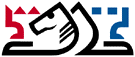   SOUPISKA DRUŽSTVAnázev družstva:             Šachklub města Dobrovice Aplatnost pro soutěž:           Krajský přebor SŠS 2013/2014schvalovací doložka právního subjektu, kterého je družstvo součástí                      schvalovací doložka řídícího orgánu soutěže……………………………………………………………………….                     ………………………………………………příjmení a jménodatum narozenítitul VTELO ČRevid. č. ELO ČRELO FIDEevid. č. ELO FIDEpoznámka 1Hostička František27.11.1952KM22203922228302295Z H 2Postupa Pavel27.6.1988KM2239135392260326410Z H 3Rut Vojtěch14.5.1991KM2058278952098333190Z H 4Lochman Václav31.8.198312030134602056302503Z   kapitán 5Postupa Martin1.8.198912063135382054325201  H 6Petruň Milan9.3.198011942149551933332267Z    z.kap. 7Mrňa Vladimír24.5.1977KM207129242097315389Z 8Petráž Martin28.1.199112013131091998332259  H 9Pospíšil Jiří16.3.1977KM202350402011333514Z10Tesař Martin29.7.197712009340562010366340Z11Skokan František22.5.19741196213186196532749212Svoboda Petr24.3.1972120131417208831118913Skopec Luboš14.9.1970118993043192833353014Čtrnáct Jiří3.4.19762183327517036615315Rakouš Pavel16.1.19641194126370198832524416Hanibal Kamil5.8.1941119311785188433647517Mejzr Jan27.8.19871177316353184334299818Chmelík Ladislav2.1.19802180727520179334560119Skalný Petr25.9.19692169715639036732020Novotný Petr25.1.19532166167150367273adresa hrací místnosti:Školící centrum  cukrovaru   Palackého nám. 6  294 41 Dobrovice kapitán:Václav Lochman        Řepov 131  293 01 Mladá Boleslavmobil: 739 055 788    e-mail: lochman.lov@seznam.czzástupce kapitána:korespondence:Milan Petruň          561 23  Damníkov 45mobil: 737 205 045    e-mail: MilanPetrun@seznam.czPetr Novotný          Husova 332  294 41 Dobrovicemobil: 607 824 295    e-mail: petr.novotny@sachydobrovice.cz